Pielikums Nr.1Madonas novada pašvaldības domes19.10.2021. lēmumam Nr. 338(protokols Nr.12. 38.p.)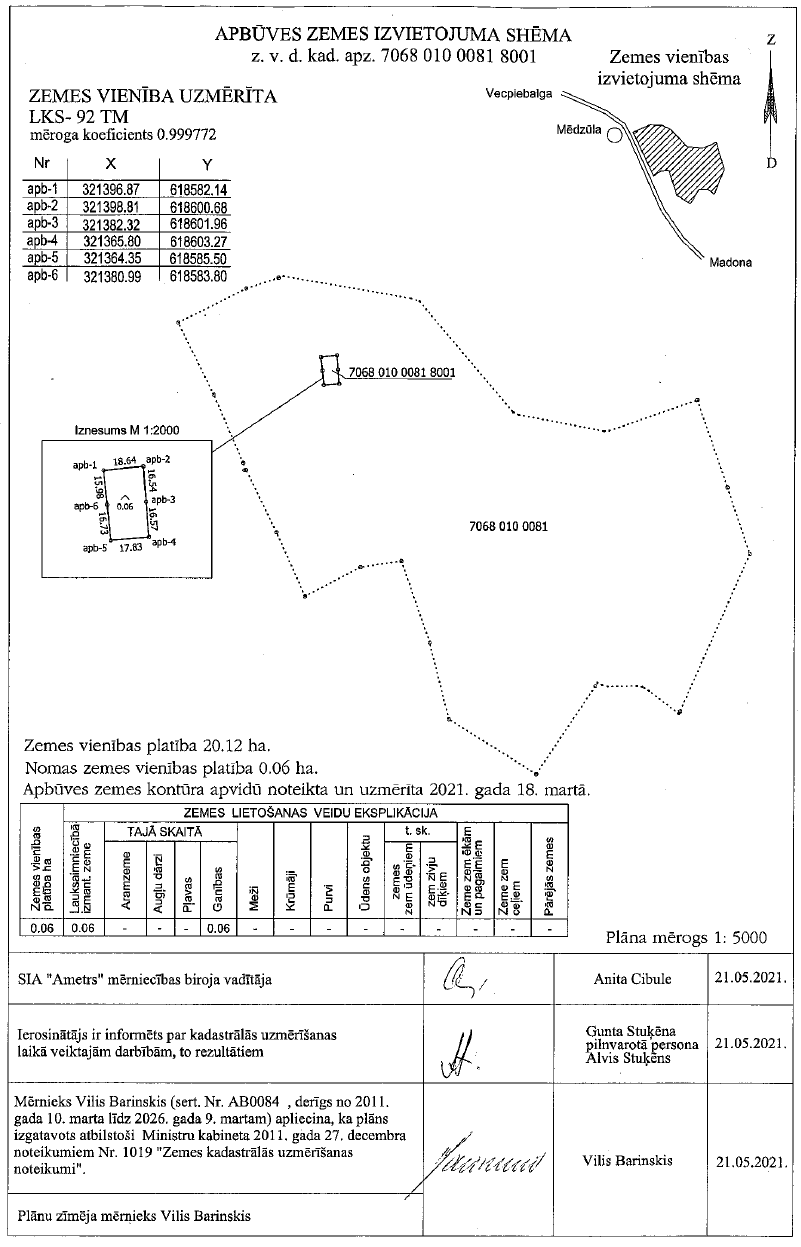 